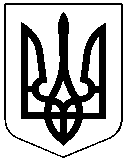 ЧЕРКАСЬКА РАЙОННА РАДАРОЗПОРЯДЖЕННЯ23.10.2023											№40Про нагородження ПочесноюГрамотою Черкаської районноїради і Черкаської районноїдержавної адміністраціїВідповідно до статті 55 Закону України "Про місцеве самоврядування в Україні", рішення районної ради від 18.02.2004 № 14-8 "Про Почесну Грамоту Черкаської районної ради і Черкаської районної державної адміністрації", враховуючи клопотання виконавчого комітету Корсунь-Шевченківської міської ради від 19.10.2023 №1378/02-54 зобов'язую: НАГОРОДИТИ Почесною Грамотою Черкаської районної ради і Черкаської районної державної адміністрації Шкребтієнко Наталію Георгіївну, завідувача господарством господарського відділу Корсунь-Шевченківської міської ради, за багаторічну сумлінну працю,  вагомий внесок у розвиток місцевого самоврядування та активну громадську діяльність.Голова							Олександр ВАСИЛЕНКО